NOTICE OF ORDERAcquisition of Land Act 1981 Section 32Environment Agency(Oxford Flood Alleviation Scheme) (Footpaths 320/16 Hinksey Causeway) Acquisition Extinguishment Order 2023, (Oxford Flood Alleviation Scheme) ( Footpath 352/1 Devil’s Backbone) Acquisition Extinguishment Order 2023, (Oxford Flood Alleviation Scheme) (Footpath 320/18 South East of Weirs Mill Lane) Acquisition Extinguishment Order 2023, and(Oxford Flood Alleviation Scheme) (Footpath 352/3 South Hinksey to Abingdon Road) Acquisition Extinguishment Order 2023Notice is hereby given that the above referenced Orders have been submitted to the Secretary of State for Environment, Food and Rural Affairs for determination.  An Inspector will be appointed by the Secretary of State to determine the Orders.The start date for the above Orders is 26 October 2023.Consideration of the Orders will take the form of exchanges of statements of case and comments on statements of case.The effect of the Orders, if confirmed without modifications, will be to extinguish the public right of way running over land situate at Hinksey Causeway, south of Ferry Hinksey Road; will extinguish the public right of way running over land situated at John Piers Lane, South Hinksey; will extinguish the public right of way running over land situate at Weirs Mill Lane; and will extinguish the public right of way running over land situate at South Hinksey and land situate at Old Abingdon Road. The Environment Agency is satisfied that suitable alternative rights of way will be provided over land specified in the Orders.Any queries relating to the Orders should be referred to Caroline Baylis by email: caroline.baylis@planninginspectorate.gov.uk quoting reference number ROW/3328591-4 on all correspondence. Alternatively, queries may be sent in writing to The Planning Inspectorate, Rights of Way Section, Room 3/A Eagle Wing, Temple Quay House, 2 The Square, Temple Quay, Bristol, BS1 6PN.  Telephone: 0303 444 5226.Any person wishing to view the statements of case and other documents relating to this Order may do so at • Environment Agency, Kings Meadow House, Kings Meadow Road, Reading RG1 8DG, Monday - Friday: 9.00-17.00; • Vale of White Horse District Council offices, Abbey Close, Abingdon OX14 3JE, Monday - Thursday: 8.30-17.00, Friday: 8.30-16.30; and • Oxfordshire County Council Library, Queen St, Westgate, Oxford OX1 1DJ, Monday - Thursday: 9.00-20.00, Friday - Saturday: 9.00-17.30; The Oxford Flood Alleviation Scheme can also be viewed online at https://consult.environment-agency.gov.uk/thames/oxfordscheme/  Timetable for sending in statements of case and commentsWithin 2 weeks of the start date [by 9 November 2023]The Order Making Authority (Environment Agency) must ensure their statement of case is received by the Secretary of State.  As soon as possible after the deadline, the Secretary of State will send a copy (excluding copies of any supporting documents - these will be available to view at the above-mentioned locations) to everyone who has made an objection or representation and any other person who has written to us in respect of the Orders.  Within 8 weeks of the start date [by 21 December 2023]Everyone who has made an objection or representation or any other written representation or any other person wishing to make representations in writing must ensure their statement of case is received by the Secretary of State.  As soon as possible after the deadline, the Secretary of State will send full copies to the Environment Agency.  Copies (excluding copies of any supporting documents - these will be available to view at the above-mentioned locations) will also be sent to every person who has made an objection or representation and any other person who has written to us in respect of the Orders.Within 14 weeks of the start date [by 1 February 2024]Everyone who has made an objection or representation, the Environment Agency/applicant and anyone who has written to us in respect of the Orders must ensure that their comments on any or every other statement of case are received by the Secretary of State.  As soon as possible after the deadline, the Secretary of State will send copies of these comments to everyone else.In fairness to the other parties everyone should keep to the timetable to ensure that statements of case and comments are received on time. Late documents will be returned. We cannot accept any inflammatory, discriminatory or abusive comments.  Any documents containing such comments will be returned.Notice of order for w/r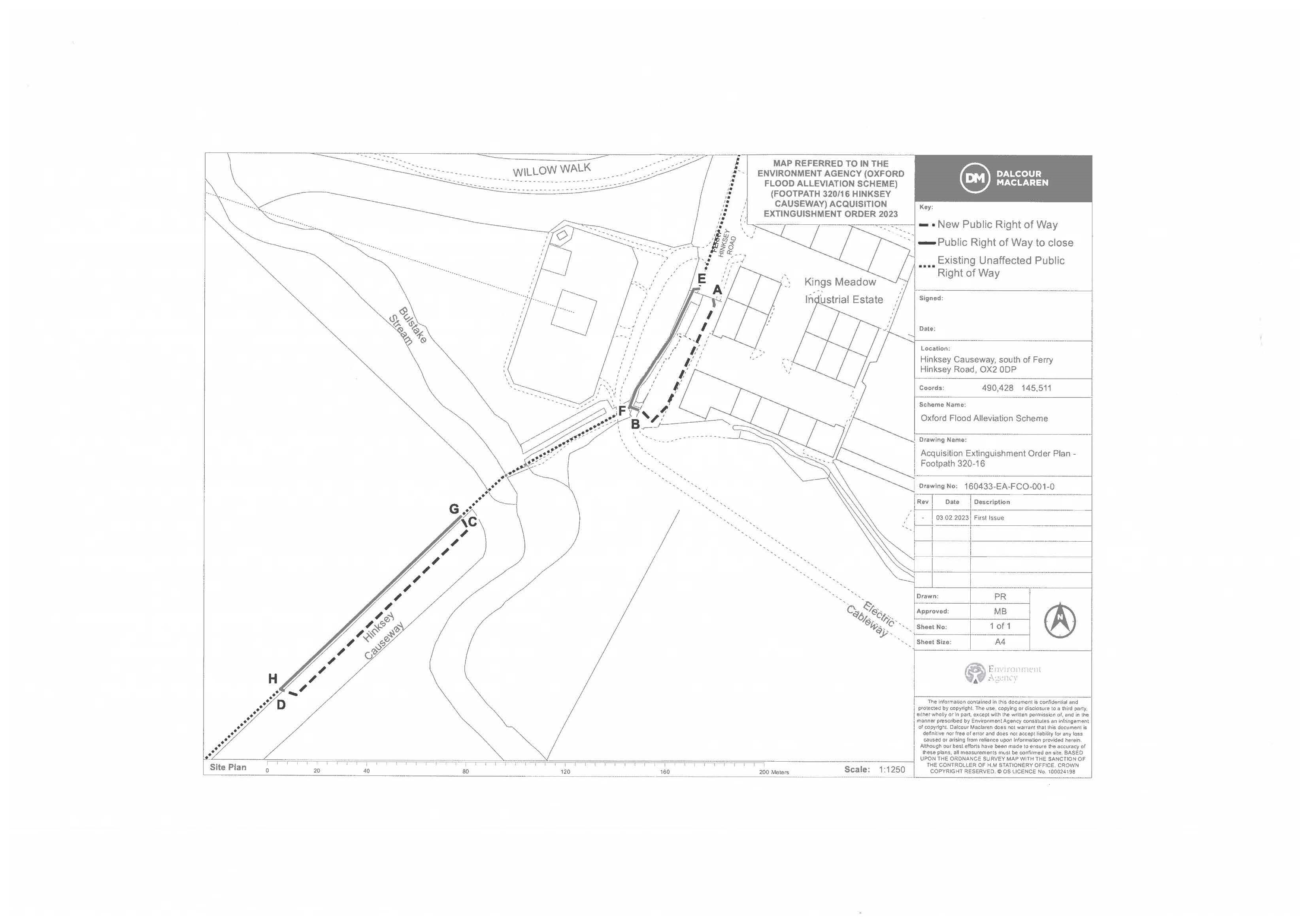 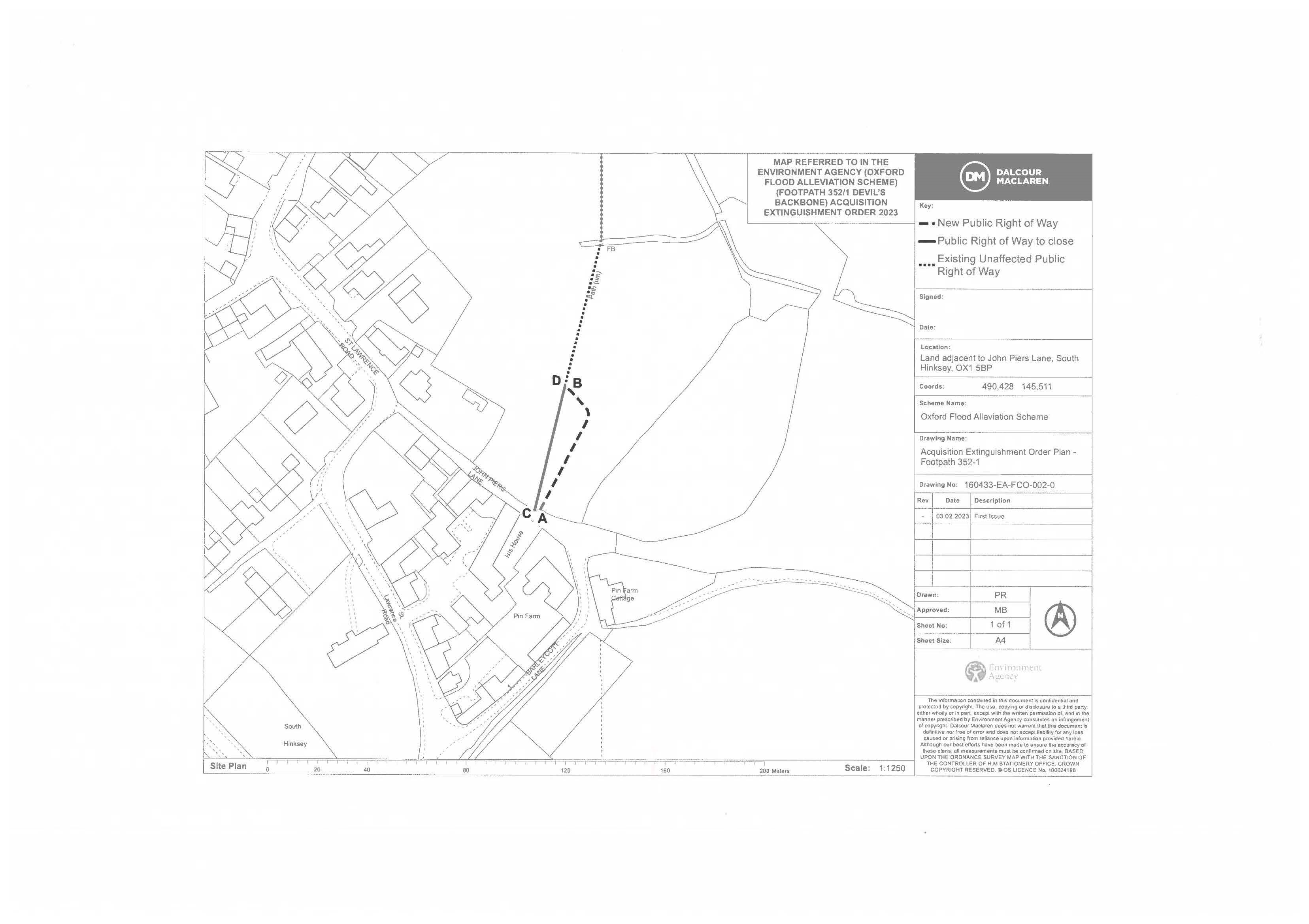 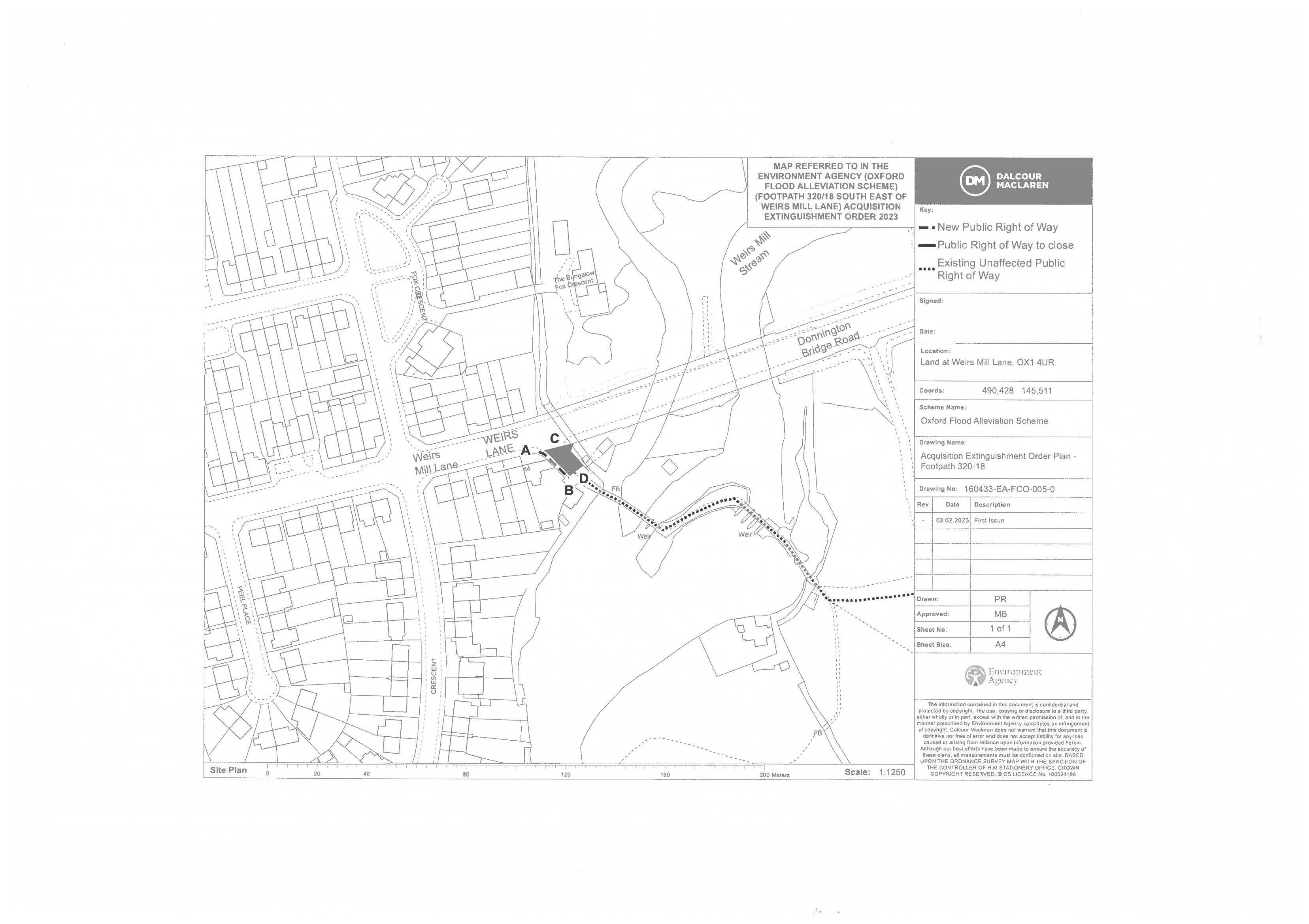 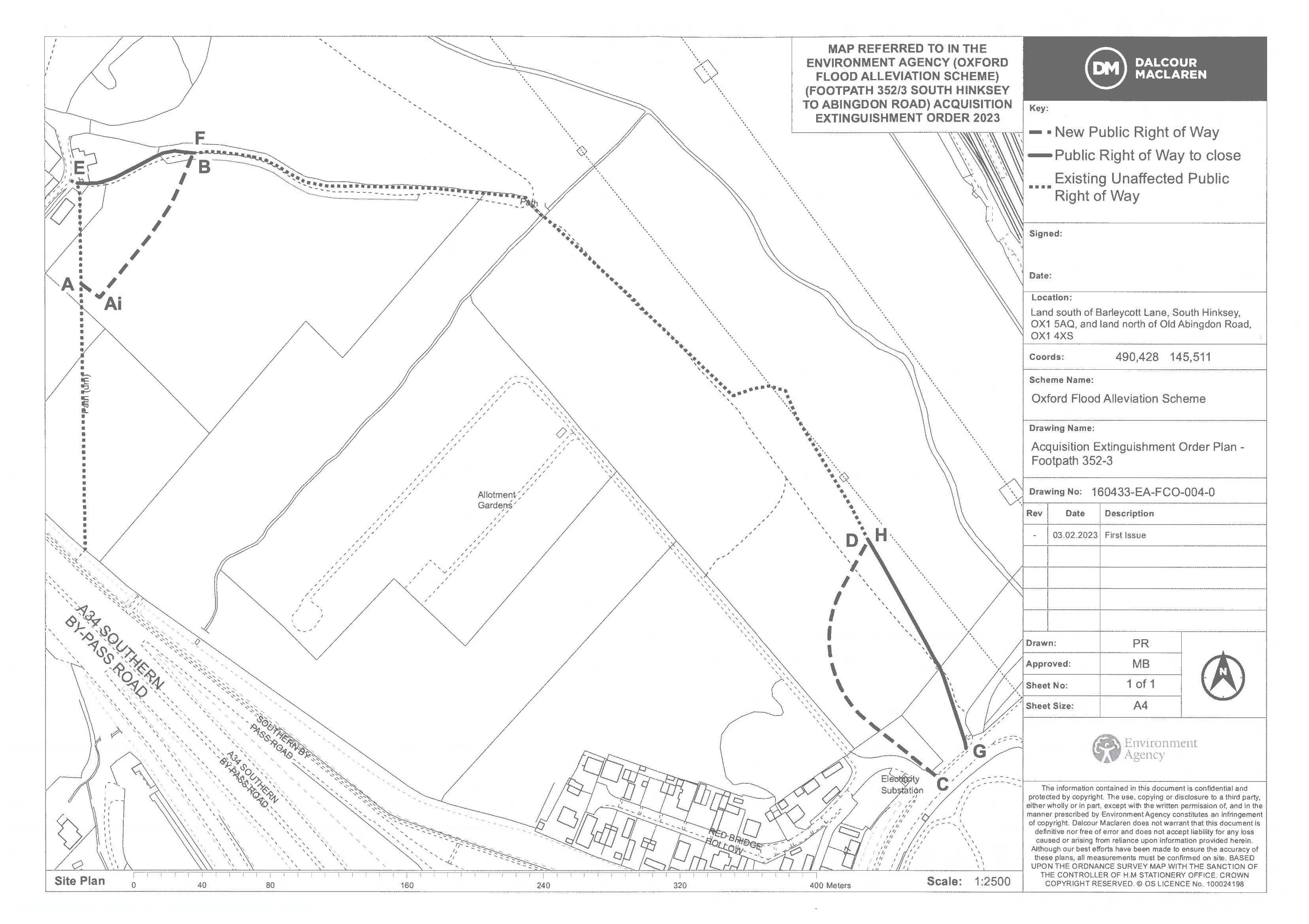 